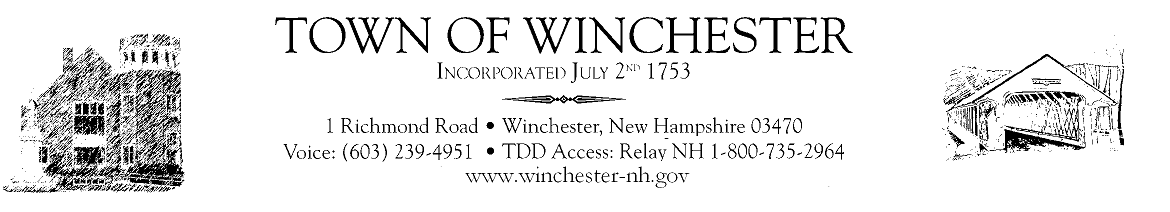 Trustees of the Trust FundTeleconference MeetingTuesday, October 26, 202110:00am @ The Town HallCharter Trust reviewNew Business Adjourn Meeting